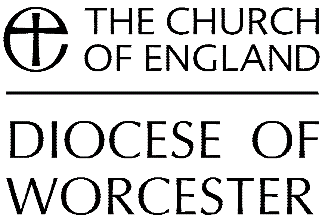 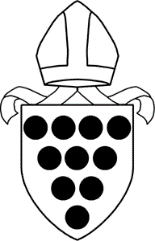 WORCESTER DIOCESAN ADVISORY COMMITTEE FOR THE CARE OF CHURCHESAppointment of Church InspectorPursuant to the Ecclesiastical Jurisdiction and Care of Churches Measure 2018 (as amended by the Church of England (Miscellaneous Provisions) Measure 2020) and the Worcester Diocesan Scheme for Inspection (adopted by Diocesan Synod 18 November 2020), the PCC must obtain and have regard to the advice of the Diocesan Advisory Committee (DAC) prior to making the appointment of a new inspector. Please complete this form and send it to the Secretary to the DAC (churches@cofe-worcester.org.uk) prior to any appointment being confirmed by the PCC.  The Secretary will acknowledge receipt and confirm a timescale for the provision of advice.Details of Church and PCCDetails of Appointee
FOR OFFICE USE ONLY
PCC Full name:Church Full name:IncumbEnt Name:Incumbent Email:Incumbent Telephone:PCC Main Contact Name:PCC Main Contact Email:PCC Main Contact Telephone:Approximate Church Build Date:Listing Designation of Church:Name of Current Inspector:Date Next Quinquennial Inspection Due:Name of Inspector:Practice & Address:Inspector Email:Inspector Telephone:We enclose a current CV of the Inspector which includes details of their qualifications, accreditation, examples of previous work & CPD, and referencesWe enclose a current CV of the Inspector which includes details of their qualifications, accreditation, examples of previous work & CPD, and referencesOR: We have been informed that the Inspector’s CV has been lodged with the DAC office in the previous 12 monthsOR: We have been informed that the Inspector’s CV has been lodged with the DAC office in the previous 12 monthsIn considering the appointment we have made due reference to the criteria set down by the Church Buildings Council on the required qualifications, skills and experiences of an inspector (enclosed with the Diocesan Scheme for Inspection)In considering the appointment we have made due reference to the criteria set down by the Church Buildings Council on the required qualifications, skills and experiences of an inspector (enclosed with the Diocesan Scheme for Inspection)We have made the appointment following a competitive tender processWe have made the appointment following a competitive tender processDATE OF SUBMISSION TO DAC:Please explain why you wish to make the appointment of this individual as church inspector:DATE RECEIVED:CASE OFFICER:APPLICATION VALIDATED:LEVEL OF ADVICE:DATE ADVICE SENT:FORMAL ADVICE OF THE DAC:FORMAL ADVICE OF THE DAC: